Об утверждении порядка учета и хранения Финансовым управлением администрации МОГО «Ухта» судебных актов по искам к МОГО «Ухта» о возмещении вреда, причиненного незаконными действиями (бездействием) органов местного самоуправления или их должностных лиц, в том числе в результате издания органами местного самоуправления муниципальных правовых актов, не соответствующих закону или иному нормативному правовому акту, а также судебных актов по иным искам о взыскании денежных средств за счет средств казны МОГО «Ухта», судебных актов о присуждении компенсации за нарушение права на исполнение судебного акта в разумный срок за счет средств бюджета МОГО «Ухта»  и документов, связанных с их исполнениемВ соответствии со статьей 242.2 Бюджетного кодекса Российской Федерации, приказом Финансового управления администрации МОГО «Ухта» от 26.10.2018 № 178 «Об утверждении Порядка предоставления главным распорядителем средств бюджета МОГО «Ухта» в Финансовое управление администрации МОГО «Ухта» информации в соответствии с пунктом 4 статьи 242.2 Бюджетного кодекса Российской Федерации» приказываю:1.	Утвердить прилагаемый Порядок учета и хранения Финансовым управлением администрации МОГО «Ухта» судебных актов по искам к МОГО «Ухта» о возмещении вреда, причиненного незаконными действиями (бездействием) органов местного самоуправления или их должностных лиц, в том числе в результате издания органами местного самоуправления муниципальных правовых актов, не соответствующих закону или иному нормативному правовому акту, а также судебных актов по иным искам о взыскании денежных средств за счет средств казны МОГО «Ухта», судебных актов о присуждении компенсации за нарушение права на исполнение судебного акта в разумный срок за счет средств бюджета МОГО «Ухта»  и документов, связанных с их исполнением.2.	Приказ Финансового управления администрации МОГО «Ухта» от 31.12.2014 № 133 «Об утверждении Порядка взаимодействия Финансового управления администрации МОГО «Ухта» с учреждениями МОГО «Ухта» в части обращения взыскания на средства казны МОГО «Ухта» отменить.3.	Настоящий приказ вступает в силу с 01 января 2020 года.4.	Контроль за исполнением данного приказа оставляю за собой.Приложениек приказу Финансового управления администрации МОГО «Ухта»от 31.12.2019 № 261ПОРЯДОКучета и хранения Финансовым управлением администрации МОГО «Ухта» судебных актов по искам к МОГО «Ухта» о возмещении вреда, причиненного незаконными действиями (бездействием) органов местного самоуправления или их должностных лиц, в том числе в результате издания органами местного самоуправления муниципальных правовых актов, не соответствующих закону или иному нормативному правовому акту, а также судебных актов по иным искам о взыскании денежных средств за счет средств казны МОГО «Ухта», судебных актов о присуждении компенсации за нарушение права на исполнение судебного акта в разумный срок за счет средств бюджета МОГО «Ухта»  и документов, связанных с их исполнением1.	Настоящий Порядок определяет порядок работы в Финансовом управлении администрации МОГО «Ухта» (далее по тексту – Финансовое управление) по исполнению и учету судебных актов по искам к муниципальному образованию городского округа «Ухта» (далее по тексту – МОГО «Ухта») о возмещении вреда, причиненного незаконными действиями (бездействием) органов местного самоуправления или их должностных лиц, в том числе в результате издания органами местного самоуправления муниципальных правовых актов, не соответствующих закону или иному нормативному правовому акту, а также судебных актов по иным искам о взыскании денежных средств за счет средств казны МОГО «Ухта», судебных актов о присуждении компенсации за нарушение права на исполнение судебного акта в разумный срок за счет средств бюджета МОГО «Ухта» (далее по тексту – судебные акты) в соответствии со статьями 242.1, 242.2 Бюджетного кодекса Российской Федерации (далее по тексту – Бюджетный кодекс).2.	Расходы по исполнению судебных актов осуществлять за счет ассигнований, предусмотренных на эти цели в бюджете МОГО «Ухта» по соответствующим кодам бюджетной классификации Российской Федерации.3.	При исполнении судебных актов в объемах, превышающих ассигнования, утвержденные в бюджете МОГО «Ухта» на эти цели, вносятся соответствующие изменения в сводную бюджетную роспись.4.	Хранение находящихся в деле документов, связанных с исполнением судебных актов, осуществляется в соответствии с требованиями архивного дела.5.	В соответствии со статьей 242.1 Бюджетного кодекса исполнение судебных актов производится на основании предъявленных исполнительных документов (исполнительный лист, судебный приказ) с указанием сумм, подлежащих взысканию в валюте Российской Федерации, а также в соответствии с установленными законодательством Российской Федерации требованиями, предъявляемыми к исполнительным документам, срокам предъявления исполнительных документов, перерыву сроков предъявления исполнительных документов, восстановлению пропущенного срока предъявления исполнительных документов.6.	Взыскатель для обращения взыскания представляет в Финансовое управление следующие документы:-	оригинал исполнительного документа судебного органа (исполнительный лист, судебный приказ);-	копия судебного акта (решение суда), на основании которого выдан исполнительный лист;-	заявление взыскателя с указанием реквизитов банковского счета, на который должны быть перечислены средства, подлежащие взысканию. Заявление подписывается взыскателем либо его представителем с приложением доверенности или нотариально удостоверенной копии доверенности или иного документа, удостоверяющего полномочия представителя.7.	Исполнительные документы с приложениями, указанными в пункте 6 настоящего Порядка, поступившие в Финансовое управление, принимаются и регистрируются в установленном порядке в журнале регистрации входящей корреспонденции в день поступления документов.После регистрации документы с резолюцией руководителя Финансового управления передаются в отдел организации исполнения бюджета.Поступившие на исполнение исполнительные документы подлежат регистрации в Журнале учета судебных актов по искам к МОГО «Ухта» (приложение № 1 к настоящему Порядку) (далее по тексту – Журнал) в электронном виде не позднее следующего дня после его поступления ответственным сотрудником отдела организации исполнения бюджета. При этом дата, зафиксированная при регистрации исполнительного документа в качестве входящей корреспонденции, указывается в Журнале датой его предъявления в Финансовое управление. По каждому поступившему судебному акту формируется отдельный том в пределах дела по номенклатуре дел (далее по тексту – Дело) согласно регистрационному номеру, указанному в Журнале.Поступившие в отдел организации исполнения бюджета исполнительные документы в течение пяти рабочих дней проходят проверку на соответствие требованиям, предъявляемым к исполнительным документам, срокам предъявления исполнительных документов, перерыву в сроке предъявления исполнительных документов, восстановлению пропущенного срока предъявления исполнительных документов, требованиям, установленным Гражданским процессуальным кодексом Российской Федерации, Арбитражным процессуальным кодексом Российской Федерации, Федеральным законом от 01.10.2007 № 229-ФЗ «Об исполнительном производстве».8.	В случае соответствия исполнительного документа требованиям, установленным действующим законодательством, отдел организации исполнения бюджета в срок не позднее пяти рабочих дней после получения исполнительного документа направляет копию документов через СЭД Directum на исполнение в отдел бухгалтерского учета и отчетности Финансового управления и органу, представлявшему интересы МОГО «Ухта» в суде (далее по тексту – орган). Исполнительные документы, содержащие персональные данные, направляются в соответствии с инструкцией по обмену документами, содержащими персональные данные через СЭД Directum.9.	При возвращении исполнительного документа взыскателю или в суд по основаниям, указанным в пункте 3, 3.1 статьи 242.1. Бюджетного кодекса, отдел организации исполнения бюджета в течение пяти рабочих дней направляет взыскателю либо в суд заказным письмом (или выдается лично под роспись) соответственно, к которому прилагаются исполнительный документ со всеми поступившими от взыскателя либо суда документами, о чем делается запись в Журнале с указанием причины возврата исполнительного документа.10.	В случае установления факта представления взыскателем заявления с указанием неверных реквизитов банковского счета, отдел бухгалтерского учета и отчетности, не позднее рабочего дня следующего за днем получения соответствующей информации, направляет взыскателю Уведомление о представлении уточненных реквизитов банковского счета взыскателя (приложение № 2 к настоящему Порядку), о чем делается запись в Журнале.В случае непредставления взыскателем в течение 30 дней со дня получения Уведомления о представлении уточненных реквизитов банковского счета взыскателя отдел организации исполнения бюджета возвращает взыскателю документы, поступившие на исполнение, в соответствии с пунктом 3.2 статьи 242.1. Бюджетного кодекса, о чем делается запись в Журнале с указанием причины возврата.11.	Отдел бухгалтерского учета и отчетности в течение трех месяцев со дня поступления исполнительных документов осуществляет их исполнение путем перечисления денежных средств по реквизитам, указанным в заявлении взыскателя.В течение пяти рабочих дней платежные поручения передаются в отдел организации исполнения бюджета. Отдел организации исполнения бюджета в течение 30 календарных дней со дня исполнения исполнительных документов направляет органу Уведомление об исполнении судебного акта по форме согласно приложению 2 к Порядку предоставления главным распорядителем средств бюджета МОГО «Ухта» в Финансовое управление администрации МОГО «Ухта» информации в соответствии с пунктом 4 статьи 242.2 Бюджетного кодекса Российской Федерации, утвержденному приказом от 26.10.2018 № 178 (далее по тексту – приказ № 178), с приложением копий документов, подтверждающих исполнение судебного акта, о чем делается запись в Журнале.При исполнении в полном объеме исполнительного документа, отдел организации исполнения бюджета направляет исполнительный документ с отметкой о размере перечисленной суммы в суд, выдавший документ, о чем делается запись в Журнале.12.	Орган в соответствии с приказом № 178 предоставляет в Финансовое управление:-	информацию о результатах рассмотрения дела в суде и о наличии оснований для обжалования судебного акта;-	информацию о совершаемых действиях, направленных, на реализацию МОГО «Ухта» права регресса, либо об отсутствии оснований для предъявления иска о взыскании денежных средств в порядке регресса.Отдел организации исполнения бюджета не позднее следующего дня после поступления отражает в Журнале предоставленную информацию, также отражает в Журнале дату регламентированного срока предоставления информации.Приложение № 1к Порядку учета и хранения Финансовым управлением администрации МОГО «Ухта» судебных актов по искам к МОГО «Ухта» о возмещении вреда, причиненного незаконными действиями (бездействием) органов местного самоуправления или их должностных лиц, в том числе в результате издания органами местного самоуправления муниципальных правовых актов, не соответствующих закону или иному нормативному правовому акту, а также судебных актов по иным искам о взыскании денежных средств за счет средств казны МОГО «Ухта», судебных актов о присуждении компенсации за нарушение права на исполнение судебного акта в разумный срок за счет средств бюджета МОГО «Ухта»  и документов, связанных с их исполнениемПриложение № 2к Порядку учета и хранения Финансовым управлением администрации МОГО «Ухта» судебных актов по искам к МОГО «Ухта» о возмещении вреда, причиненного незаконными действиями (бездействием) органов местного самоуправления или их должностных лиц, в том числе в результате издания органами местного самоуправления муниципальных правовых актов, не соответствующих закону или иному нормативному правовому акту, а также судебных актов по иным искам о взыскании денежных средств за счет средств казны МОГО «Ухта», судебных актов о присуждении компенсации за нарушение права на исполнение судебного акта в разумный срок за счет средств бюджета МОГО «Ухта»  и документов, связанных с их исполнением(наименование взыскателя) (адрес)Уведомление
о предоставлении уточненных реквизитов банковского счета взыскателя	В связи с предоставлением Вами в Финансовое управление администрации МОГО «Ухта» заявления с указанием неверных реквизитов банковского счета, на которые должны быть перечислены денежные средства, взысканные по исполнительному документу	     ,(наименование судебного органа, выдавшего исполнительный документ)на основании  (наименование акта судебного органа, дата, № дела, по которому он вынесен)При непредставлении уточненных реквизитов банковского счета взыскателя в течение 30 дней со дня получения настоящего уведомления документы, находящиеся на исполнении, подлежат возврату.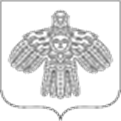 Российская ФедерацияРеспублика Коми ФИНАНСОВОЕ УПРАВЛЕНИЕ АДМИНИСТРАЦИИ МУНИЦИПАЛЬНОГО ОБРАЗОВАНИЯ ГОРОДСКОГО ОКРУГА «УХТА»Российская ФедерацияРеспублика Коми ФИНАНСОВОЕ УПРАВЛЕНИЕ АДМИНИСТРАЦИИ МУНИЦИПАЛЬНОГО ОБРАЗОВАНИЯ ГОРОДСКОГО ОКРУГА «УХТА»Россия ФедерацияКоми Республика«УХТА» КАР КЫТШЫНМУНИЦИПАЛЬНÖЙ ЮКÖНЛÖНАДМИНИСТРАЦИЯСА СЬÖМ ОВМÖСÖН ВЕСЬКÖДЛАНİНРоссия ФедерацияКоми Республика«УХТА» КАР КЫТШЫНМУНИЦИПАЛЬНÖЙ ЮКÖНЛÖНАДМИНИСТРАЦИЯСА СЬÖМ ОВМÖСÖН ВЕСЬКÖДЛАНİНРоссия ФедерацияКоми Республика«УХТА» КАР КЫТШЫНМУНИЦИПАЛЬНÖЙ ЮКÖНЛÖНАДМИНИСТРАЦИЯСА СЬÖМ ОВМÖСÖН ВЕСЬКÖДЛАНİНРоссия ФедерацияКоми Республика«УХТА» КАР КЫТШЫНМУНИЦИПАЛЬНÖЙ ЮКÖНЛÖНАДМИНИСТРАЦИЯСА СЬÖМ ОВМÖСÖН ВЕСЬКÖДЛАНİНПРИКАЗПРИКАЗПРИКАЗПРИКАЗПРИКАЗПРИКАЗПРИКАЗ31.12.2019№№261г.Ухта,  Республика КомиИ.о. заместителя руководителя администрации МОГО «Ухта» -  начальника Финансового управления администрации МОГО «Ухта»Г.В. Крайн№ п/пНаименование органаДата предоставления информацииРегламентированная дата предоставления информацииНаименование взыскателяРешениеРешениеРешениеАпелляцияАпелляцияАпелляцияВзысканиеВзысканиеВзысканиеВзысканиеИсполненоИсполненоИсполненоИсполненоИсполненоРеализация права МОГО "Ухта"Реализация права МОГО "Ухта"Реализация права МОГО "Ухта"Примечание№ п/пНаименование органаДата предоставления информацииРегламентированная дата предоставления информацииНаименование взыскателяРешениеРешениеРешениеАпелляцияАпелляцияАпелляцияДата предъявленияисполнительный документисполнительный документисполнительный документплатежное поручениеплатежное поручениеплатежное поручениеУведомление об исполненииУведомление об исполненииРеализация права МОГО "Ухта"Реализация права МОГО "Ухта"Реализация права МОГО "Ухта"Примечание№ п/пНаименование органаДата предоставления информацииРегламентированная дата предоставления информацииНаименование взыскателяНаименование суда№ деладатаНаименование судадатарезультатДата предъявленияДата№Суммадата№ п/псуммадата№Дата направления информацииМероприятиеРезультатПримечание123456789101112131415161718192021222324от «от «»20г.№серия№, выданному  «»20г.сообщаем Вам о необходимости предоставления в Финансовое управление администрации МОГО «Ухта» уточненных реквизитов банковского счета взыскателя.(должность)(подпись)(расшифровка подписи)